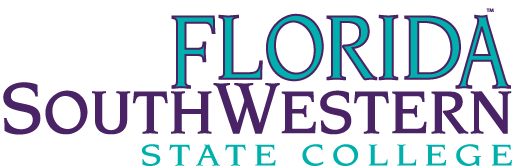 Social and Human Services ProgramFaculty Planning Meeting April 18, 2023 3pm to 4pmAgenda/MinutesAttendance: Cristy Estes- Program DirectorAriella VanHara- Program CoordinatorPam Peters- FacultyTopics:Discussed the Summer courses and who is teaching and what adjuncts are neededDiscussed that some Curriculum Committee items for Topic Outlines and CLO updates were pushed back to Fall 23 meetingDiscussed progress on course redevelopment of HUS 1001 and HUS 2428